Cham Edwards Dallas, Ph.D
Professor, Department of Health Policy and Management  & Director, Institute for Disaster Management
College of Public Health, University of GeorgiaClinical Professor, Department of Emergency Medicine, Medical College of Georgia, Augusta University
706-542-5412[o] email: cdallas@uga.edu , website: www.publichealth.uga.edu/dman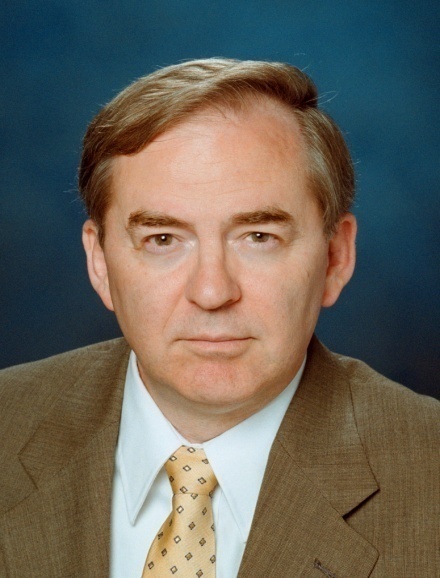 Professional Preparation
University of Texas at Austin, Biology, B.A., 1975
University of Texas School of Public Health-Houston, Toxicology, M.S., 1982
University of Texas School of Public Health-Houston, Toxicology, Ph.D., 1984BiosketchDr. Dallas has a national/international reputation in toxicology and emergency preparedness and response, including over 30 years of experience.  Dr. Dallas has received a total of over 11 million dollars in funding as Principal Investigator over the past decade for emergency response research and training.  Dr. Dallas has decades of experience in the development and testing of unique training across the disciplines of emergency preparedness, environmental impact, psychosocial effects, and other diverse fields related to large scale destructive events. For seven years, Dr. Dallas was the Director of one of the largest University interdisciplinary toxicology programs in the country, with 40 professors at the University of Georgia For five years he was the Director of the Center for Mass Destruction Defense, a CDC Center in Public Health Preparedness, for which he received $2.6 million in funding from the CDC over five years.   This Center has now become the Institute for Disaster Management, and is tasked with the emergency management exercises for all hospitals and nursing homes in the state of Georgia, in addition to other national training and research responsibilities pertaining to mass casualty medical response.  His Center and now Institute has a successful collaboration beginning in 2002 with the American Medical Association (AMA), National Disaster Life Support Foundation (NDLSF), and the Centers for Disease Control and Prevention (CDC) for the development of the National Disaster Life Support (NDLS) family of courses. The NDLS has been accepted as a national standard for WMD training by the AMA, and has been taught to over 200,000 emergency personnel in a wide range of fields in all 50 states and 17 nations.  Dr. Dallas was tasked to develop the mass casualty plan for the G-8 annual economic summit at Sea Island, Georgia in the summer of 2004, and his Institute has written and tested many emergency response plans, such as the Mass Fatality Plan and Food Emergency Response Plan for Georgia.  He has been the recipient of several teaching awards, including a University-wide award (out of 2000 professors).  Dr. Dallas is a globally recognized leader in improving the concepts, principles, and methods to prepare professionals and the public for clinical management of casualties during nuclear, radiological, biological, and chemical disasters and the resulting public health emergencies.  Publications (selected peer-reviewed papers out of 78 total)Dallas, C.E. "Aftermath of the Chernobyl Nuclear Disaster: Pharmaceutical Needs in the Republic of Belarus," American Journal of Pharmaceutical Education 57:  182-185 (1993).Dallas, C.E., Jagoe, C.H., Fisher, S.K., Holloman, K.A., Chesser, R.K., Smith, M.H., and Lomakin, M.  "Evaluation of genotoxicity in wild organisms due to the Chernobyl Nuclear Disaster," Ecology of Industrial Regions, 1:44-54 (1995).Parshkov, E.M., Chebotareva, I.V., Sokolov, V.A., and Dallas, C.E.  “Additional thyroid dose factor from transportation sources in Russia following the Chernobyl disaster,”  Environmental Health Perspectives 105(6): 1491-1496 (1997).Dallas, C.E., Lingenfelser, S.F., Lingenfelser, J.T., Holloman, K., Jagoe, C.H., Kind, J.A., Chesser, R.K., and Smith, M.H.  “Flow cytometric analysis of leukocyte and erythrocyte DNA in fish from Chernobyl-contaminated ponds in the Ukraine,” Ecotoxicology 7: 211-219 (1998).Dallas, C.E. “Pulmonotoxicity: Toxic Effects in the Lung,”  Chapter 9, Industrial Toxicology (Williams, P. & Burson, J., eds.), 2nd Ed, John Wiley (New York), pp. 169 - 187 (2000).Rowe, D.E., Dallas, C.E., and Perro, R.L.  “Biological/Chemical Terrorism and the University,” Anthology of Biosafety 4:85-98 (2001).Cockerham, L.G., Walden, T.L., Dallas, C.E., Landauer, M.R., and Mickley, G.A. “Ionizing Radiation,”  Principles and Methods of Toxicology (A. Wallace Hayes, Ed.), 4th Edition, Taylor and Francis (New York) pp. 699-772 (2001).Basic Disaster Life Support, Version 2.5, American Medical Association, (Chicago, IL), [Dallas, C., Schwartz, R., Pepe, P., Coule, P., Sweinton, R., James, J., Lillibridge, S., Editors], (2003), over 200,000 physicians, nurses, paramedics, pharmacists, veterinarians, and public health personnel have taken this 8 hour course with this book in all 50 states and 17 nations.Dallas, C.E., “Nuclear Detonation,” Chapter 18, Medical Response to Terrorism, (Keyes, C., Pepe, P., Swienton, R., Schwartz, R., Ed.), Medical Response to Terrorism (Lippincott, New York), pp. 174 – 185 (2004).Dallas, C.E., Mass casualty response to nuclear weapons: updated lessons from Chernobyl and Hiroshima/Nagasaki, World Ecology Report 18(2): 20-22 (2006).Bell, W.C. and Dallas, C.E. Vulnerability of populations and the urban health care systems to nuclear weapon attack – examples from four American cities.  International Journal of Health Geographics 6:5 pp1-33 (2007).  Coule, P.L., Schwartz, R.B., Swienton, R. E., Mitchell, G., Dallas, C.E., and Pepe, P.E.  “Myths of Disaster Education: a Rebuttal”, Annals of Emergency Medicine 49(2): 244-245 (2007).Cockerham, L.G., Walden, T.L., Dallas, C.E., Mickley, G.A. and Landauer, M.R.       “Ionizing Radiation,”  Principles and Methods of Toxicology (A. Wallace Hayes, Ed.), 5th Edition, CRC Press (Boca Raton, Florida), pp. 897–982. (2007).Dallas, C.E. and Bell, W.C.  Prediction Modeling to Determine Medical Response to Urban Nuclear Attack.  Disaster Medicine and Public Health Preparedness, a journal of the American Medical Association Vol 1(2):80-89, (2007).  Dallas, C.E. and Bell, W.C. Effects of a 10-kt IND detonation on human health and the area health care system: Effects on the area health care system.  Assessing Medical Preparedness to Respond to a Terrorist Nuclear Event, Institute of Medicine of the National Academy of Science, The National Academies Press (Washington, D.C.), pp. 20-26 (2009).Dallas, C.E and Burkle, F.M. Nuclear War in the Middle East:  Where is the Voice of Medicine and Public Health?  Prehospital and Disaster Medicine, Available on CJO 2011 doi: 10.1017/S1049023X11006613 (2011).Dallas, C.E. Medical Lessons Learned From Chernobyl Relative to Nuclear Detonations and Failed Nuclear Reactors Disaster Medicine and Public Health Preparedness, a journal of the American Medical Association, 6: 330-334 (2012). Dallas, C.E.  “Medical Training for Nuclear and Radiological Events:  The Atomic Age Returns”, Disaster Medicine and Public Health Preparedness, 7:  441-442 (2013).Dallas, C.E, Bell, W., Stewart, D., Caruso, A. and Burkle, F.M. “Nuclear War between Israel and Iran: lethality beyond the pale”, Conflict and Health 7:10 (2013).Burkle, F.M. and Dallas, C.E. “Developing a Nuclear Global Health Workforce Amid the Increasing Threat of a Nuclear Crisis”, Disaster Medicine and Public Health Preparedness 9 doi: http://dx.doi.org/10.1017/dmp.2015.125, 16 pages (2015)Research and Training Support (Selected from the last 10 years only)U.S. Department of Health and Human Services (HHS)/ Centers for Disease Control and Prevention (CDC), “Center for Mass Destruction Defense, a CDC Specialty Center for Public Health Preparedness”, 8/1/02-7/31/07, $2,558,959, Principal Investigator.U.S. Department of Health and Human Services (HHS) Office of the Assistant Secretary for Preparedness and Response (HRSA #BTCDP 05-080), “Bioterrorism Training and Curriculum Development Program”, 10/1/05 – 8/31/08, $3,298,894, Co-Principal Investigator.State of Georgia Division of Public Health (DPH), “Regional Coordinating Hospital Emergency Preparedness Exercises”, 4/1/2006 – 10/1/2006, $284,000, Principal Investigator.State of Georgia Division of Public Health (DPH), “State-wide Hospital Pandemic Flu Exercises”, 10/1/2006 – 8/30/2007, $605,000, Principal Investigator.Georgia Emergency Management Agency (GEMA), “Area 7 All-Hazards Council (AHC), Emergency Management Committee, Regional Exercise Program Project”, 11/1/2007-1/31/2008, $75,000, Principal Investigator.United States Department of Agriculture (USDA), “FSIS/FERN Food Emergency Management Program Cooperative Agreement”, 10/1/2008 – 9/30/2009, $700,000, Principal Investigator.State of Georgia Division of Environmental Health, “Georgia Mass Fatality Plan”, 2/1/11 – 6/30/11, $200,000, Principal Investigator.U.S. Department of Homeland Security (DHS), through Georgia Emergency Management Agency (GEMA), “Veterinary Medicine Training for the AMA Basic Disaster Life Support (BDLS) Curriculum:  Adding Veterinary Personnel to the “One Medicine” Concept in Emergency Preparedness”, 4/1/2007-1/31/2013, $842,000, Principal Investigator.U.S. Assistant Secretary for Preparedness and Response (ASPR), State of Georgia Division of Public Health (DPH), “Emergency Preparedness Planning, Training and Exercises for Georgia Identified Special Needs Populations”, 6/1/2007 – 12/31/2012, $1,663,000, Principal Investigator.U.S. Assistant Secretary for Preparedness and Response (ASPR), through the State of Georgia Division of Public Health (DPH), “Georgia Hospital Emergency Preparedness Exercises”, 10/1/2007 – 6/30/2015, $5,079,000, Principal Investigator.U.S. Department of Health and Human Services (DHHS), through the State of Georgia Division of Public Health (DPH), Georgia Emergency Preparedness 2015-2016 (Hospital Preparedness and Ebola Emergency Training), 7/1/2015 – 12/31/2016, $1,206,000, Co-Principal Investigator. HonorsRon J. Anderson Public Service Award, American College of Emergency Physicians,  National Emergency Medical Services State of the Science Conference, February, 2016Chancellor’s Outstanding Global Impact Research Award, University System of Georgia (competitive award for all 35 public colleges, universities in Georgia), November, 2015Honorable Mention (2nd Place), Outstanding Poster Award, 3rd International Conference on Healthcare System Preparedness/Response to Emergencies & Disasters, 2014, IsraelHonorable Mention (2nd Place), Outstanding Poster Award, 3rd International Conference on Healthcare System Preparedness/Response to Emergencies & Disasters, 2014, IsraelPublic Health Service Award, University of Georgia College of Public Health, 2009Delta Omega National Public Health Honor Society MemberU.S. Senate Homeland Security Committee Presentation on Medical Outcomes of Nuclear Detonation in Washington, DC, 2008Invited Presentations on Lessons Learned from a Decade of Chernobyl Research at the United Nations, 1996, 2006, 2008Founding Board Member, American Medical Association, National Disaster Life Support Executive Committee (2002-2012)President, Southeastern Chapter of the Society of Toxicology, 1995-1996Richard B. Russell Undergraduate Teaching Award for the University of Georgia (University-Wide Undergraduate Teaching Award), May, 1994Teacher of the Year, University of Georgia College of Pharmacy,